ГУБЕРНАТОР УЛЬЯНОВСКОЙ ОБЛАСТИУКАЗот 17 августа 2022 г. N 100О НЕКОТОРЫХ МЕРАХ ПОДДЕРЖКИ ГРАЖДАН, ЯВЛЯЮЩИХСЯ ЧЛЕНАМИСЕМЕЙ УЧАСТНИКОВ СПЕЦИАЛЬНОЙ ВОЕННОЙ ОПЕРАЦИИВ целях обеспечения дополнительной социальной поддержки граждан, являющихся членами семей участников специальной военной операции, постановляю:(преамбула в ред. указа Губернатора Ульяновской области от 22.02.2023 N 20)1. Установить, что:1.1. Под участниками специальной военной операции для целей настоящего указа понимаются:1) граждане, призванные на военную службу по мобилизации в Вооруженные Силы Российской Федерации и принимающие участие в проведении специальной военной операции, - до окончания прохождения военной службы по мобилизации;2) военнослужащие Вооруженных Сил Российской Федерации и войск национальной гвардии Российской Федерации, а также лица, проходящие службу в войсках национальной гвардии Российской Федерации и имеющие специальное звание полиции, принимающие участие в проведении специальной военной операции;(в ред. указа Губернатора Ульяновской области от 08.05.2024 N 43)3) граждане, заключившие контракт о добровольном содействии в выполнении задач, возложенных на Вооруженные Силы Российской Федерации или войска национальной гвардии Российской Федерации, и принимающие участие в проведении специальной военной операции;(в ред. указа Губернатора Ульяновской области от 08.05.2024 N 43)4) сотрудники Управления Министерства внутренних дел Российской Федерации по Ульяновской области, командированные в зону проведения специальной военной операции;5) сотрудники Следственного управления Следственного комитета Российской Федерации по Ульяновской области;(пп. 5 в ред. указа Губернатора Ульяновской области от 08.05.2024 N 43)6) лица, заключившие контракт с организацией, содействующей выполнению задач, возложенных на Вооруженные Силы Российской Федерации, либо вступившие с нею в иные правоотношения, касающиеся содействия выполнению данных задач, и принимающие участие в проведении специальной военной операции;(пп. 6 введен указом Губернатора Ульяновской области от 21.11.2023 N 112; в ред. указа Губернатора Ульяновской области от 08.05.2024 N 43)7) лица, указанные в подпунктах 1 - 6 настоящего подпункта, получившие ранение (контузию, травму, увечье) в ходе проведения специальной военной операции, в течение шести месяцев со дня получения такого ранения (контузий, травмы, увечья).(пп. 7 введен указом Губернатора Ульяновской области от 08.05.2024 N 43)1.2. Под членами семей участников специальной военной операции для целей настоящего указа понимаются проживающие на территории Ульяновской области:1) супруга (супруг), состоящая (состоящий) в браке с участником специальной военной операции, заключенном в органах записи актов гражданского состояния (далее - супруга (супруг);(в ред. указа Губернатора Ульяновской области от 19.05.2023 N 48)2) родители участника специальной военной операции;3) дети участника специальной военной операции и дети супруги (супруга), не являющиеся детьми участника специальной военной операции (далее - дети), не достигшие возраста 18 лет, и дети старше 18 лет, ставшие инвалидами до достижения ими возраста 18 лет, а также дети, обучающиеся в образовательных организациях по очной форме обучения, - до окончания обучения, но не дольше чем до достижения ими возраста 23 лет.(пп. 3 в ред. указа Губернатора Ульяновской области от 19.05.2023 N 48)1.3. Членам семей участников специальной военной операции предоставляется право:1) на бесплатное посещение областных государственных учреждений культуры;2) на внеочередное социальное обслуживание в социально-реабилитационном центре, реабилитационном центре для инвалидов молодого возраста или в социально-оздоровительном центре граждан пожилого возраста и инвалидов;3) на бесплатное получение услуг в областных государственных учреждениях, являющихся физкультурно-спортивными организациями;4) на получение бесплатного питания в период обучения по основным образовательным программам в государственных образовательных организациях Ульяновской области;5) на бесплатное получение социальных услуг в форме социального обслуживания на дому либо в полустационарной форме социального обслуживания;6) на социальное сопровождение работниками областного государственного казенного учреждения социальной защиты населения Ульяновской области. Для целей настоящего указа социальным сопровождением признается содействие членам семей участников специальной военной операции в получении медицинской, психологической, педагогической, юридической и (или) социальной помощи, не относящейся к социальным услугам;7) на бесплатное обучение в государственных образовательных организациях Ульяновской области по дополнительным общеобразовательным программам;8) на перевод во внеочередном порядке в другую наиболее приближенную к месту жительства членов семьи участника специальной военной операции государственную образовательную организацию Ульяновской области при условии наличия в ней свободных мест;9) на зачисление в первоочередном порядке в группы продленного дня, созданные в государственных образовательных организациях Ульяновской области;10) на получение бесплатных путевок в организации отдыха детей и их оздоровления, находящиеся на территории Ульяновской области;11) на получение ежегодной денежной компенсации расходов на оплату приобретаемого твердого топлива в пределах норм, установленных для продажи населению, и оплату транспортных услуг для доставки этого топлива в размере, равном 100 процентам объема указанных расходов, если члены семей участников специальной военной операции проживают в жилых помещениях с печным отоплением.(пп. 11 введен указом Губернатора Ульяновской области от 25.07.2023 N 76)(п. 1 в ред. указа Губернатора Ульяновской области от 22.02.2023 N 20)2. Правительству Ульяновской области определить порядок и условия предоставления мер поддержки, установленных подпунктом 1.3 пункта 1 настоящего указа.(в ред. указов Губернатора Ульяновской области от 13.10.2022 N 130, от 22.02.2023 N 20)3. Рекомендовать органам местного самоуправления муниципальных образований Ульяновской области:3.1. Предоставить членам семей участников специальной военной операции право:1) на бесплатное получение услуг в муниципальных учреждениях, являющихся физкультурно-спортивными организациями;2) на бесплатный проезд на городском наземном электрическом транспорте по муниципальным маршрутам регулярных перевозок пассажиров и багажа;3) на получение бесплатного питания в период их обучения по основным образовательным программам в муниципальных образовательных организациях, находящихся на территории Ульяновской области;4) не вносить плату за присмотр и уход за детьми, законными представителями которых они являются, посещающими муниципальные образовательные организации, реализующие образовательную программу дошкольного образования;5) на бесплатное обучение в муниципальных образовательных организациях, находящихся на территории Ульяновской области, по дополнительным общеобразовательным программам;6) на получение во внеочередном порядке направления в муниципальные образовательные организации, реализующие образовательную программу дошкольного образования, для приема на обучение по указанной программе ребенка, достигшего возраста полутора лет, при условии наличия в таких образовательных организациях свободных мест;7) на перевод во внеочередном порядке в другую наиболее приближенную к месту жительства членов семьи участника специальной военной операции муниципальную образовательную организацию в случае наличия в ней свободных мест;8) на зачисление в первоочередном порядке в группы продленного дня, созданные в муниципальных образовательных организациях;9) на обеспечение сохранности транспортных средств, собственниками которых являются участники специальной военной операции.(пп. 9 введен указом Губернатора Ульяновской области от 22.09.2023 N 91)(пп. 3.1 в ред. указа Губернатора Ульяновской области от 22.02.2023 N 20)3.2. Обеспечить принятие (издание) муниципальных нормативных правовых актов, устанавливающих условия и порядок предоставления мер поддержки, указанных в подпункте 3.1 настоящего пункта.(в ред. указов Губернатора Ульяновской области от 13.10.2022 N 130, от 22.02.2023 N 20)4. Настоящий указ вступает в силу на следующий день после дня его официального опубликования.ГубернаторУльяновской областиА.Ю.РУССКИХСписок изменяющих документов(в ред. указов Губернатора Ульяновской области от 23.09.2022 N 122,от 13.10.2022 N 130, от 22.02.2023 N 20, от 19.05.2023 N 48,от 25.07.2023 N 76, от 22.09.2023 N 91, от 21.11.2023 N 112,от 08.05.2024 N 43)Финансовое обеспечение расходных обязательств, связанных с исполнением п. 1, осуществляется за счет бюджетных ассигнований областного бюджета Ульяновской области.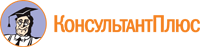 